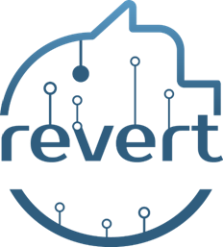 ANNEX 2: ACKNOWLEDGMENT OF RECEIPTDear Sir/Madam,Thank you for submitting your proposal for consideration as recipient of financial support in the frame of the REVERT project.The evaluation of all proposals received will take place within 20th March 2020.You will be notified as soon as possible after this of whether your proposal has been successful or not. On behalf of my colleagues in the project I would like to thank you for your interest in our activities.Yours sincerely,…………………..